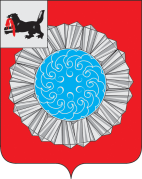 АДМИНИСТРАЦИЯ МУНИЦИПАЛЬНОГО ОБРАЗОВАНИЯ СЛЮДЯНСКИЙ РАЙОНП О С Т А Н О В Л Е Н И Ег. Слюдянкаот 23.01.2019 г. № 22О внесении изменений в постановлениеадминистрации муниципального образованияСлюдянский район от 28.08.2018 г. № 529«Об  утверждении административного регламента предоставления муниципальной услуги «Выдача разрешений на использование земель или земельныхучастков, находящихся в собственностимуниципального образования Слюдянский район, а такжегосударственная собственность на которые не разграничена,расположенных на территориях сельских поселений,входящих в состав муниципального образования Слюдянский район, без предоставления земельныхучастков и установления сервитута»На основании экспертного заключения главного правового управления Губернатора Иркутской области и Правительства Иркутской области № 4615 от 19 ноября 2018 года на муниципальный нормативный правовой акт, руководствуясь статьями  38, 47 Устава муниципального образования Слюдянский район (новая редакция), зарегистрированного постановлением Губернатора Иркутской области от 30 июня 2005 года № 303-П, ПОСТАНОВЛЯЮ:1. Внести в постановление администрации муниципального образования Слюдянский район от 28.08.2018 г. № 529 «Об  утверждении административного регламента предоставления муниципальной услуги «Выдача разрешений на использование земель или земельных участков, находящихся в собственности муниципального образования Слюдянский район, а также государственная собственность на которые не разграничена, расположенных на территориях сельских поселений, входящих в состав муниципального образования Слюдянский район, без предоставления земельных участков и установления сервитута» следующие изменения:1.1. Дополнить пункт 2 административного регламента абзацем вторым следующего содержания:«В случае обращения заявителя с запросом о предоставлении нескольких муниципальных услуг при однократном обращении в многофункциональный центр предоставления государственных и муниципальных услуг (далее соответственно - комплексный запрос, МФЦ), за исключением муниципальных услуг, предоставление которых посредством комплексного запроса не осуществляется, МФЦ для обеспечения получения заявителем муниципальных услуг, указанных в комплексном запросе, действует в интересах заявителя без доверенности и направляет в органы, предоставляющие муниципальные услуги, ходатайства, подписанные уполномоченным работником МФЦ и скрепленные печатью МФЦ, а также сведения, документы и (или) информацию, необходимые для предоставления указанных в комплексном запросе муниципальных услуг, с приложением заверенной МФЦ копии комплексного запроса, без составления и подписания таких ходатайств заявителем.».1.2. Изложить абзац четвертый пункта 9 административного регламента в следующей редакции:«Ответ на обращение направляется в форме электронного документа по адресу электронной почты, указанному в обращении, поступившем в уполномоченный орган или должностному лицу в форме электронного документа, и в письменной форме по почтовому адресу, указанному в обращении, поступившем в уполномоченный орган или должностному лицу в письменной форме. Кроме того, на поступившее в уполномоченный орган или должностному лицу обращение, содержащее предложение, заявление или жалобу, которые затрагивают интересы неопределенного круга лиц, в частности на обращение, в котором обжалуется судебное решение, вынесенное в отношении неопределенного круга лиц, ответ, в том числе с разъяснением порядка обжалования судебного решения, может быть размещен с соблюдением требований части 2 статьи 6 Федерального закона от 02 мая 2006 года № 59-ФЗ «О порядке рассмотрения обращений граждан Российской Федерации» на официальном сайте администрации муниципального образования Слюдянский район в информационно-телекоммуникационной сети «Интернет»: www.sludyanka.ru)».1.3. Пункт 19 административного регламента изложить в следующей редакции:«19. Результатом предоставления муниципальной услуги является:1) разрешение на использование земель или земельного участка в целях, предусмотренных пунктом 1 статьи 39.34 Земельного кодекса Российской Федерации;2) разрешение на использование земель или земельного участка для размещения объектов, виды которых установлены постановлением Правительства Российской Федерации от 03 декабря 2014 года № 1300 «Об утверждении перечня видов объектов, размещение которых может осуществляться на землях или земельных участках, находящихся в государственной или муниципальной собственности, без предоставления земельных участков и установления сервитутов»;3) решения об отказе в выдаче разрешения на использование земель или земельного участка.».1.4. Дополнить административный регламент пунктом 26(1) следующего содержания:«26(1). К заявлению могут быть приложены:1) выписка из Единого государственного реестра недвижимости об объекте недвижимости;2) копия лицензии, удостоверяющей право проведения работ по геологическому изучению недр;3) иные документы, подтверждающие основания для использования земель или земельного участка в целях, предусмотренных пунктом 1 статьи 39.34 Земельного кодекса Российской Федерации.».1.5. Подпункт 4 пункта 30 административного регламента исключить.1.6. Пункт 35 административного регламента изложить в следующей редакции:«35. К документам, необходимым в соответствии с нормативными правовыми актами для предоставления муниципальной услуги, которые находятся в распоряжении государственных органов, органов местного самоуправления муниципальных образований Иркутской области и иных органов, участвующих в предоставлении государственных или муниципальных услуг, относятся:- для использования земель или земельного участка в целях, предусмотренных пунктом 1 статьи 39.34 Земельного кодекса Российской Федерации:1) выписка из Единого государственного реестра недвижимости об объекте недвижимости;2) копия лицензии, удостоверяющей право проведения работ по геологическому изучению недр;- на использование земель или земельного участка,  для размещения объектов, виды которых установлены постановлением Правительства Российской Федерации от 03 декабря 2014 года № 1300 «Об утверждении перечня видов объектов, размещение которых может осуществляться на землях или земельных участках, находящихся в государственной или муниципальной собственности, без предоставления земельных участков и установления сервитутов»:1) выписка из Единого государственного реестра недвижимости об объекте недвижимости;2) выписка из Единого государственного реестра юридических лиц  в отношении заявителя - юридического лица;3) выписка из Единого государственного реестра индивидуальных предпринимателей в отношении заявителя - индивидуального предпринимателя;4) копия лицензии, удостоверяющей право пользования недрами.Уполномоченный орган запрашивает указанные документы в режиме межведомственного информационного взаимодействия.».1.7. Пункт 36 административного регламента изложить в следующей редакции:«36. При предоставлении муниципальной услуги уполномоченный орган не вправе требовать от заявителя:1) представления документов и информации или осуществления действий, представление или осуществление которых не предусмотрено нормативными правовыми актами, регулирующими отношения, возникающие в связи с предоставлением муниципальной услуги;2) представления документов и информации, которые в соответствии с нормативными правовыми актами Российской Федерации, нормативными правовыми актами Иркутской области и муниципальными правовыми актами находятся в распоряжении государственных или муниципальных органов, предоставляющих  муниципальную услугу, иных государственных или муниципальных органов, участвующих в предоставлении муниципальной услуги, за исключением документов, указанных в части 6 статьи 7 Федерального закона от 27 июля 2010 года № 210-ФЗ «Об организации предоставления государственных и муниципальных услуг»;3) осуществления действий, в том числе согласований, необходимых для получения муниципальной услуги и связанных с обращением в иные государственные органы, органы местного самоуправления, организации, за исключением получения услуг и получения документов и информации, предоставляемых в результате предоставления таких услуг, включенных в перечни, указанные в части 1 статьи 9 Федерального закона от 27 июля 2010 года № 210-ФЗ «Об организации предоставления государственных и муниципальных услуг»; 4) представления документов и информации, отсутствие и (или) недостоверность которых не указывались при первоначальном отказе в предоставлении муниципальной услуги, за исключением следующих случаев:а) изменение требований нормативных правовых актов, касающихся предоставления муниципальной услуги, после первоначальной подачи заявления о предоставлении муниципальной услуги;б) наличие ошибок в заявлении о предоставлении муниципальной услуги и документах, поданных заявителем после первоначального отказа в предоставлении муниципальной услуги и не включенных в представленный ранее комплект документов;в) истечение срока действия документов или изменение информации после первоначального отказа в предоставлении муниципальной услуги;г) выявление документально подтвержденного факта (признаков) ошибочного или противоправного действия (бездействия) должностного лица органа, предоставляющего муниципальную услугу, муниципального служащего, работника МФЦ, работника организации, предусмотренной частью 1.1 статьи 16 Федерального закона от 27 июля 2010 года № 210-ФЗ «Об организации предоставления государственных и муниципальных услуг», при первоначальном отказе в приеме документов, необходимых для предоставления муниципальной услуги, либо в предоставлении муниципальной услуги, о чем в письменном виде за подписью руководителя органа, предоставляющего муниципальную услугу, руководителя МФЦ при первоначальном отказе в приеме документов, необходимых для предоставления муниципальной услуги, либо руководителя организации, предусмотренной частью 1.1 статьи 16 Федерального закона от 27 июля 2010 года № 210-ФЗ «Об организации предоставления государственных и муниципальных услуг», уведомляется заявитель, а также приносятся извинения за доставленные неудобства».1.8. Пункт 38 административного регламента изложить в следующей редакции:«38. В случае, если заявление подано в отношении земель или земельного участка, в отношении которых ранее подано заявление иным заявителем, либо границы земель или земельного участка, указанные в приложенной к заявлению схеме границ предполагаемых к использованию в целях размещения объектов земель или части земельного участка на кадастровом плане, пересекаются с границами земель или земельного участка, в отношении которых ранее подано заявление иным заявителем (за исключением случаев размещения объектов, указанных в пунктах 19, 23 - 25, 28 - 30 постановления Правительства Российской Федерации № 1300), уполномоченный орган в течение 10 календарных дней со дня регистрации заявления направляет заявителю уведомление о приостановлении рассмотрения его заявления до принятия решения по ранее поступившему заявлению.После принятия решения о выдаче разрешения на использование земель или земельного участка для размещения объектов или отказе в выдаче разрешения по ранее поступившему заявлению, уполномоченный орган принимает решение по заявлению, в отношении которого заявителю направлено уведомление о приостановлении рассмотрения его заявления, в установленные настоящим административным регламентом сроки без учета периода времени, на который приостанавливалось рассмотрение.».1.9. Подпункт 1 пункта 39 административного регламента изложить в следующей редакции:«1) заявление подано с нарушением требований, установленных пунктами 25 и 26 административного регламента;».1.10. В подпункте 6 пункта 40 административного регламента исключить цифру «20».1.11. Изложить абзац первый пункта 48 административного регламента в следующей редакции:«48. В случаях, если здание невозможно полностью приспособить с учетом потребностей инвалидов, до его реконструкции или капитального ремонта уполномоченный орган принимает согласованные с одним из общественных объединений инвалидов, осуществляющих свою деятельность на территории муниципального образования, меры для обеспечения доступа инвалидов к месту предоставления услуги либо, когда это возможно, обеспечить предоставление необходимых услуг по месту жительства инвалида или в дистанционном режиме».1.12. Абзац четвертый пункта 48 административного регламента исключить.1.13. Пункт 66 административного регламента изложить в следующей редакции:«66. Предоставление муниципальной услуги включает в себя следующие административные процедуры:1) прием и регистрация заявления и документов, подлежащих представлению заявителем;2) формирование и направление межведомственных запросов в органы (организации), участвующие в предоставлении муниципальной услуги;3) подготовка и опубликование извещения о возможности выдачи разрешения на использование земель или земельного участка для размещения объектов, указанных в пунктах 19, 23 - 25, 28 - 30 постановления Правительства Российской Федерации № 1300;4) подготовка результата предоставления муниципальной услуги;5) направление (выдача) заявителю результата предоставления муниципальной услуги.».1.14. Дополнить пункт 70 административного регламента после слов «в течение 1 календарного дня» словами «со дня регистрации заявления.». 1.15. Дополнить административный регламент главой 23(1) следующего содержания:«Глава 23(1). ПОДГОТОВКА И ОПУБЛИКОВАНИЕ ИЗВЕЩЕНИЯ О ВОЗМОЖНОСТИ ВЫДАЧИ РАЗРЕШЕНИЯ НА ИСПОЛЬЗОВАНИЕ ЗЕМЕЛЬ ИЛИ ЗЕМЕЛЬНОГО УЧАСТКА ДЛЯ РАЗМЕЩЕНИЯ ОБЪЕКТОВ, УКАЗАННЫХ В ПУНКТАХ 19, 23 - 25, 28 - 30 ПОСТАНОВЛЕНИЯ ПРАВИТЕЛЬСТВА РОССИЙСКОЙ ФЕДЕРАЦИИ № 130076(1) В случае поступления заявления о выдаче разрешения на использование земель или земельного участка для размещения объектов, указанных в пунктах 19, 23 - 25, 28 - 30 постановления Правительства Российской Федерации № 1300, при наличии схемы размещения объектов уполномоченный орган в случае отсутствия оснований для отказа в выдаче разрешения на использование земель или земельного участка для размещения объектов, указанных в пункте 40 настоящего административного регламента, в срок, не превышающий 20 календарных дней с даты поступления такого заявления, обеспечивает опубликование извещения о возможности выдачи разрешения на использование земель или земельного участка для размещения объектов, указанных в заявлении (далее - извещение), в порядке, установленном для официального опубликования (обнародования) муниципальных правовых актов уставом муниципального образования Слюдянский район, по месту нахождения земель или земельного участка и размещает извещение на официальном сайте, а также на официальном сайте уполномоченного органа в информационно-телекоммуникационной сети «Интернет». 76(2). В извещении указываются:1) информация о возможности выдачи разрешения на использование земель или земельного участка для размещения объектов, указанных в заявлении;2) информация о праве физических и юридических лиц, заинтересованных в получении разрешения на использование земель или земельного участка для размещения объектов, указанных в заявлении, в течение 30 календарных дней со дня опубликования извещения подавать заявления о намерении участвовать в аукционе по продаже права на получение разрешения на использование земель или земельного участка для размещения объектов, указанных в заявлении;3) адрес и способ подачи заявлений, указанных в подпункте 2 настоящего пункта;4) дата окончания приема указанных в подпункте 2 настоящего пункта заявлений;5) адрес или иное описание местоположения земель или земельного участка;6) кадастровый номер (при наличии) и площадь земель или земельного участка;7) адрес и время приема граждан для ознакомления со схемой расположения земель или земельного участка.76(3). Любые физические и юридические лица, которые заинтересованы в получении разрешения на использование земель или земельного участка для размещения объектов, могут подавать заявления о намерении участвовать в аукционе.76(4). Если по истечении 30 календарных дней со дня опубликования извещения заявления иных физических и юридических лиц о намерении участвовать в аукционе не поступили, уполномоченный орган в течение 10 календарных дней со дня окончания приема указанных в подпункте 2 пункта 76(2) настоящего административного регламента заявлений принимает решение о выдаче разрешения на использование земель или земельного участка для размещения объектов на основании заявления.76(5). В случае поступления в течение 30 календарных дней со дня опубликования извещения заявлений иных физических и юридических лиц о намерении участвовать в аукционе уполномоченный орган в течение семи календарных дней со дня поступления этих заявлений принимает решение об отказе в выдаче разрешения на использование земель или земельного участка для размещения объектов, и о проведении аукциона по продаже права на получение разрешения на использование земель или земельного участка для размещения объектов, указанных в заявлении.».1.16. В пункте 86 административного регламента исключить цифру «20».1.17. Дополнить административный регламент главой 27(1) следующего содержания:«Глава 27(1). ПОРЯДОК И ПЕРИОДИЧНОСТЬ ОСУЩЕСТВЛЕНИЯ ПЛАНОВЫХ И ВНЕПЛАНОВЫХ ПРОВЕРОК ПОЛНОТЫ И КАЧЕСТВА ПРЕДОСТАВЛЕНИЯ МУНИЦИПАЛЬНОЙ УСЛУГИ, В ТОМ ЧИСЛЕ ПОРЯДОК И ФОРМЫ КОНТРОЛЯ ЗА ПОЛНОТОЙ И КАЧЕСТВОМ ПРЕДОСТАВЛЕНИЯ МУНИЦИПАЛЬНОЙ УСЛУГИ91(1). Контроль за полнотой и качеством предоставления должностными лицами уполномоченного органа муниципальной услуги осуществляется должностными лицами администрации муниципального образования Слюдянский район в форме плановых и внеплановых проверок.Проверки проводятся с целью выявления и устранения нарушений прав и законных интересов заявителей, рассмотрения, принятия решений и подготовки ответов на обращения заявителей, содержащие жалобы на решения, действия (бездействие) должностных лиц уполномоченного органа.91(2). Внеплановые проверки осуществляются по решению администрации муниципального образования Слюдянский район в связи с проверкой устранения ранее выявленных нарушений, а также в случае получения жалоб на действия (бездействие) должностных лиц уполномоченного органа.91(3). Плановые проверки осуществляются на основании полугодовых или годовых планов работы администрации муниципального образования Слюдянский район.91(4). Срок проведения проверки и оформления акта по результатам проверки составляет 30 календарных дней со дня начала проверки. Днем начала проверки является день утверждения акта о назначении проверки. В случае обращения заявителя в целях организации и проведения внеплановой проверки акт о назначении проверки утверждается в течение 10 календарных дней с момента обращения заявителя.91(5). По результатам проведенных проверок в случае выявления фактов нарушения прав и законных интересов заявителей осуществляется привлечение виновных лиц к ответственности в соответствии с законодательством Российской Федерации.».1.18. По тексту административного регламента заменить слова «заинтересованное лицо» на слово «заявитель» в соответствующем падеже.1.19. Пункт 99 административного регламента изложить в следующей редакции:«99. С целью обжалования решений и действий (бездействия) уполномоченного органа, а также должностных лиц уполномоченного органа заявитель вправе обратиться в уполномоченный орган с жалобой об обжаловании решений и действий (бездействия) уполномоченного органа, а также должностных лиц уполномоченного органа (далее - жалоба)».1.20. Изложить пункт 100 административного регламента в следующей редакции:«100. Заявитель может обратиться с жалобой, в том числе в следующих случаях:1) нарушение срока регистрации запроса о предоставлении муниципальной услуги, запроса, указанного в статье 15.1 Федерального закона от 27 июля 2010 года № 210-ФЗ «Об организации предоставления государственных и муниципальных услуг»;2) нарушение срока предоставления муниципальной услуги. В указанном случае досудебное (внесудебное) обжалование решений и действий (бездействия) МФЦ, работника МФЦ возможно в случае, если на МФЦ, решения и действия (бездействие) которого обжалуются, возложена функция по предоставлению соответствующих государственных или муниципальных услуг в полном объеме в порядке, определенном частью 1.3 статьи 16 Федерального закона от 27 июля 2010 года № 210-ФЗ «Об организации предоставления государственных и муниципальных услуг»;3) требование у заявителя документов или информации либо осуществления действий, представление или осуществление которых не предусмотрено нормативными правовыми актами Российской Федерации, нормативными правовыми актами Иркутской области, муниципальными правовыми актами для предоставления муниципальной услуги;4) отказ в приеме документов, предоставление которых предусмотрено нормативными правовыми актами Российской Федерации, нормативными правовыми актами Иркутской области, муниципальными правовыми актами для предоставления муниципальной услуги, у заявителя;5) отказ в предоставлении муниципальной услуги, если основания отказа не предусмотрены федеральными законами и принятыми в соответствии с ними иными нормативными правовыми актами Российской Федерации, законами и иными нормативными правовыми актами Иркутской области, муниципальными правовыми актами. В указанном случае досудебное (внесудебное) обжалование заявителем решений и действий (бездействия) МФЦ, работника МФЦ возможно в случае, если на МФЦ, решения и действия (бездействие) которого обжалуются, возложена функция по предоставлению соответствующих муниципальных услуг в полном объеме в порядке, определенном частью 1.3 статьи 16 Федерального закона от 27 июля 2010 года № 210-ФЗ «Об организации предоставления государственных и муниципальных услуг»;6) затребование с заявителя при предоставлении муниципальной услуги платы, не предусмотренной нормативными правовыми актами Российской Федерации, нормативными правовыми актами Иркутской области, муниципальными правовыми актами;7) отказ уполномоченного органа, должностного лица уполномоченного органа, МФЦ, работника МФЦ, организаций, предусмотренных частью 1.1 статьи 16 Федерального закона от 27 июля 2010 года № 210-ФЗ «Об организации предоставления государственных и муниципальных услуг», или их работников в исправлении допущенных ими опечаток и ошибок в выданных в результате предоставления государственной или муниципальной услуги документах либо нарушение установленного срока таких исправлений. В указанном случае досудебное (внесудебное) обжалование заявителем решений и действий (бездействия) МФЦ, работника МФЦ возможно в случае, если на МФЦ, решения и действия (бездействие) которого обжалуются, возложена функция по предоставлению соответствующих муниципальных услуг в полном объеме в порядке, определенном частью 1.3 статьи 16 Федерального закона от 27 июля 2010 года № 210-ФЗ «Об организации предоставления государственных и муниципальных услуг»;8) нарушение срока или порядка выдачи документов по результатам предоставления муниципальной услуги;9) приостановление предоставления муниципальной услуги, если основания приостановления не предусмотрены федеральными законами и принятыми в соответствии с ними иными нормативными правовыми актами Российской Федерации, законами и иными нормативными правовыми актами Иркутской области, муниципальными правовыми актами. В указанном случае досудебное (внесудебное) обжалование заявителем решений и действий (бездействия) МФЦ, работника МФЦ возможно в случае, если на МФЦ, решения и действия (бездействие) которого обжалуются, возложена функция по предоставлению соответствующих муниципальных услуг в полном объеме в порядке, определенном частью 1.3 статьи 16 Федерального закона от 27 июля 2010 года № 210-ФЗ «Об организации предоставления государственных и муниципальных услуг»;;10) требование у заявителя при предоставлении муниципальной услуги документов или информации, отсутствие и (или) недостоверность которых не указывались при первоначальном отказе в приеме документов, необходимых для предоставления муниципальной услуги, либо в предоставлении муниципальной услуги, за исключением случаев, предусмотренных пунктом 4 части 1 статьи 7 Федерального закона от 27 июля 2010 года № 210-ФЗ «Об организации предоставления государственных и муниципальных услуг».1.21. Изложить подпункт 2 пункта 104 административного регламента в следующей редакции:«2) фамилию, имя, отчество (последнее - при наличии), сведения о месте жительства заявителя - физического лица либо наименование, сведения о месте нахождения заявителя - юридического лица, а также номер (номера) контактного телефона, адрес (адреса) электронной почты (при наличии) и почтовый адрес, по которым должен быть направлен ответ заявителю;».1.22. Пункт 105 административного регламента после слов «в течение 3 рабочих дней» дополнить словами «со дня регистрации обращения.».1.23. Исключить подпункт 2 пункта 106 административного регламента.1.24. Подпункт 2 пункта 108 административного регламента после слов «в течение 7 рабочих дней» дополнить словами «со дня регистрации жалобы.».1.25. Подпункты 3, 4 пункта 108 административного регламента изложить в следующей редакции:«3) если текст письменной жалобы не поддается прочтению, ответ на жалобу не дается, о чем в течение 7 рабочих дней со дня регистрации жалобы в письменной форме на бумажном носителе или в электронной форме сообщается должностным лицом уполномоченного органа лицу, направившему жалобу, в том случае, если его фамилия и почтовый адрес (адрес электронной почты) поддаются прочтению;4) если в жалобе содержится вопрос, на который заявителю неоднократно давались письменные ответы по существу и в связи с ранее направляемыми жалобами, при этом в жалобе не приводятся новые доводы или обстоятельства, руководитель уполномоченного органа принимает решение о безосновательности очередной жалобы и прекращении переписки по данному вопросу при условии, что указанная жалоба и ранее направляемые жалобы направлялись в уполномоченный орган. О данном решении лицо, направившее жалобу, уведомляется в письменной форме на бумажном носителе или в электронной форме в течение 7 рабочих дней со дня регистрации жалобы должностным лицом уполномоченного органа.».1.26. Изложить пункт 109 административного регламента в следующей редакции:«109. По результатам рассмотрения жалобы принимается одно из следующих решений:1) жалоба удовлетворяется, в том числе в форме отмены принятого решения, исправления допущенных опечаток и ошибок в выданных в результате предоставления  муниципальной услуги документах, возврата заявителю денежных средств, взимание которых не предусмотрено нормативными правовыми актами Российской Федерации, нормативными правовыми актами Иркутской области, муниципальными правовыми актами;2) в удовлетворении жалобы отказывается.».1.27. Дополнить пункт 109 административного регламента абзацами вторым, третьим следующего содержания:«В случае признания жалобы подлежащей удовлетворению в ответе заявителю дается информация о действиях, осуществляемых уполномоченным органом, предоставляющим муниципальную услугу, МФЦ либо организацией, предусмотренной частью 1.1 статьи 16 Федерального закона от 27 июля 2010 года № 210-ФЗ «Об организации предоставления государственных и муниципальных услуг», в целях незамедлительного устранения выявленных нарушений при оказании муниципальной услуги, а также приносятся извинения за доставленные неудобства, и указывается информация о дальнейших действиях, которые необходимо совершить заявителю в целях получения муниципальной услуги.В случае признания жалобы не подлежащей удовлетворению в ответе заявителю даются аргументированные разъяснения о причинах принятого решения, а также информация о праве заявителя на обжалование этого решения в судебном порядке.».1.28. Пункт 114 административного регламента после слов «в течение пяти рабочих дней» дополнить словами «со дня рассмотрения жалобы».1.29. Изложить Приложения №№ 1, 2, 3 к административному регламенту в новой редакции (прилагаются).2. Опубликовать настоящее постановление в специальном выпуске газеты «Славное море», а также разместить на официальном сайте администрации муниципального образования Слюдянский район в информационно-телекоммуникационной сети «Интернет»: www.sludyanka.ru, в разделе «Администрация муниципального района/МКУ «Комитет по управлению муниципальным имуществом и земельным отношениям муниципального образования Слюдянский район»/Положения, административные регламенты».3. Контроль за исполнением настоящего постановления возложить на председателя МКУ «Комитет по управлению муниципальным имуществом и земельным отношениям муниципального образования Слюдянский район», заместителя мэра муниципального образования Слюдянский район Стаценскую Л.В.Мэр муниципального образованияСлюдянский район                                                           		                	А.Г. ШульцПриложение № 1к административному регламенту предоставления муниципальной услуги «Выдача разрешений на использование земель или земельных участков, находящихся в собственностимуниципального образования Слюдянский район, а такжегосударственная собственность на которые не разграничена,расположенных на территориях сельских поселений,входящих в состав муниципального образования Слюдянский район, без предоставления земельныхучастков и установления сервитута»                                         В администрацию муниципального образованияСлюдянский районот__________________________________фамилия, имя и (при наличии) отчество, место жительства заявителя (представителя заявителя),реквизиты документа, удостоверяющего личность, почтовый адрес и адрес электронной почты (для гражданина)                                         от _______________________________наименование, место нахождения заявителя государственный регистрационный номер записи о государственной регистрации юридического лица в ЕГРЮЛ и ИНН,почтовый адрес и адрес электронной почты (для юридического лица)ЗАЯВЛЕНИЕ 		Прошу выдать разрешение на использование земель или земельного участка (части земельного участка), расположенного на территории _____________________________________________________________________________                                            (наименование муниципального образования)с кадастровым номером _______________________ (в случае если планируется использование всего земельного участка или части земельного участка), площадью _________________ кв.м, расположенного по адресу (ориентир местоположения):______________________________________________________________в целях_______________________________________________________________________(предполагаемая цель использования земель или земельного участка в соответствии с пунктом 1 статьи 39.34 Земельного кодекса Российской Федерации)на срок_______________________________________________________________________               (в пределах сроков, установленных п. 1 ст. 39.34 Земельного кодекса  Российской Федерации)Приложение _________________________________________________________________________________________________________________________________________Дата	________________				Подпись _________________Приложение № 2к административному регламенту предоставления муниципальной услуги «Выдача разрешений на использование земель или земельных участков, находящихся в собственностимуниципального образования Слюдянский район, а такжегосударственная собственность на которые не разграничена,расположенных на территориях сельских поселений,входящих в состав муниципального образования Слюдянский район, без предоставления земельныхучастков и установления сервитута»                                         В администрацию муниципального образованияСлюдянский районот__________________________________фамилия, имя и (при наличии) отчество, место жительства заявителя (представителя заявителя),реквизиты документа, удостоверяющего личность, почтовый адрес и адрес электронной почты (для гражданина)                                         от _______________________________наименование, место нахождения заявителя государственный регистрационный номер записи о государственной регистрации юридического лица в ЕГРЮЛ и ИНН,почтовый адрес и адрес электронной почты (для юридического лица)*ЗАЯВЛЕНИЕ 	Прошу выдать разрешение на использование земель или земельного участка (части земельного участка) для размещения объектов, виды которых установлены постановлением Правительства Российской Федерации от 03.12.2014 года № 1300 «Об утверждении перечня видов объектов, размещение которых может осуществляться на землях или земельных участках, находящихся в государственной или муниципальной собственности, без предоставления земельных участков и установления сервитутов», расположенного на территории _________________________________________________ ,                                                                 (наименование муниципального образования)с кадастровым номером _______________________________ (в случае если планируется размещение объектов на всей территории земельного участка или его части), площадью ______кв.м, расположенного по адресу (ориентир местоположения): _____________________________________________________________________________для __________________________________________________________________________(вид размещаемого объекта и предполагаемые цели использования земель или земельного участка)на срок _______________________________________________________________________(указывается срок использования земель или земельного участка в связи с размещением объекта)Приложение _________________________________________________________________________________________________________________________________________Дата	________________				Подпись _________________Приложение № 3к административному регламенту предоставления муниципальной услуги «Выдача разрешений на использование земель или земельных участков, находящихся в собственностимуниципального образования Слюдянский район, а такжегосударственная собственность на которые не разграничена,расположенных на территориях сельских поселений,входящих в состав муниципального образования Слюдянский район, без предоставления земельныхучастков и установления сервитута»БЛОК-СХЕМА ПРЕДОСТАВЛЕНИЯ МУНИЦИПАЛЬНОЙ УСЛУГИПрием и регистрация заявления и документов (в течение одного рабочего дня)Формирование и направление межведомственных запросов в органы, участвующие в предоставлении муниципальной услуги(в течение 3 рабочих дней со дня регистрации заявления в уполномоченном органе)Подготовка и опубликование извещения о возможности выдачи разрешения на использование земель или земельного участка для размещения объектов, указанных в пунктах 19, 23 - 25, 28 - 30 постановления Правительства Российской Федерации № 1300(в срок, не превышающий 20 календарных дней с даты поступления заявления)Подготовка результата предоставления муниципальной услуги (не более чем 25 календарных дней со дня регистрации заявления)Направление (выдача) заявителю результата предоставления муниципальной услуги (в течение 3 рабочих дней со дня принятия соответствующего решения)